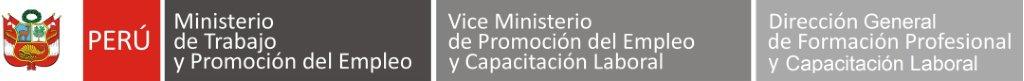 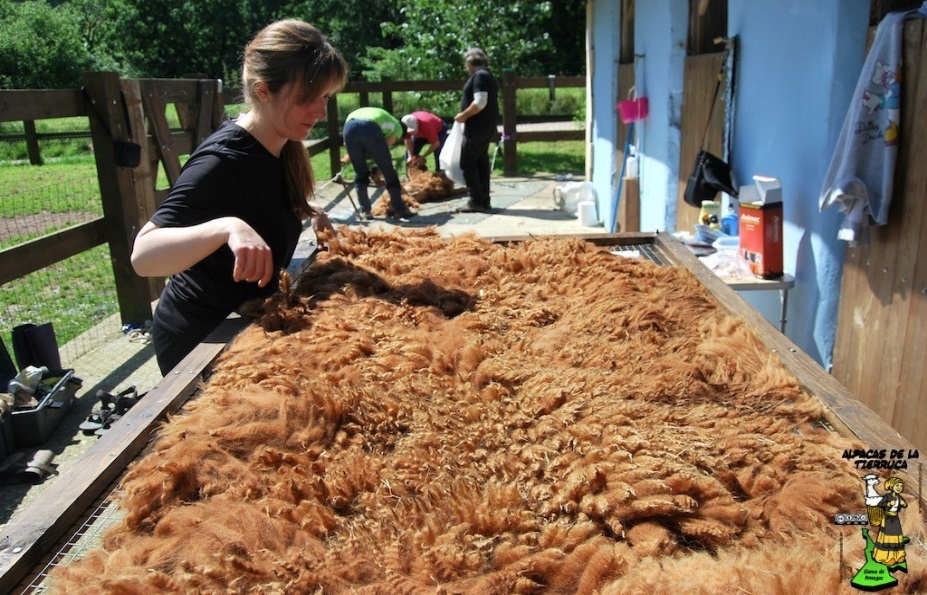 PRESENTACIÓNEste módulo es el instrumento técnico que describe las capacidades (conjunto de conocimientos, habilidades, destrezas y actitudes) identificadas con el sector manufactura (empleadores y trabajadores) y que serán desarrolladas a través de programas de capacitación, preparando a los participantes para desempeñarse en puestos de trabajo relacionados con las tareas de Habilitado de tejido a mano de prendas de vestir en fibra de alpaca. Características:El módulo de Habilitado para el tejido a mano de prendas de vestir en fibra de alpaca te prepara para trabajar como:Preparador de materiales para el tejido.Preparador de muestras en diferentes técnicas.El módulo de Habilitado para el tejido a mano de prendas de vestir en fibra de alpaca tiene una duración  de 40  horas cronológicas, como mínimo.  La vigencia del módulo es desde………………..   hasta……………………..El programa de capacitación del módulo Habilitado para el tejido a mano de prendas de vestir en fibra de alpaca sugiere las unidades de aprendizaje o cursos:Preparación del material  de trabajo para el tejido.Tejido de  muestras a partir de las especificaciones técnicas, utilizando las técnicas a palito, macramé o croché.Módulo de Capacitación Nº 1Asociado a la Unidad de Competencia N° 1Preparar el material y la muestra para el tejido a mano de prendas de vestir en fibra de alpaca, según las especificaciones técnicas, cantidad de producción y el tipo de prenda a tejer.Perfil del formador o capacitadorDominio de los conocimientos y las técnicas relacionadas al tejido a mano de prendas de vestir y accesorios, según las buenas prácticas y las normas de salud y seguridad, y que se acredite mediante una de las formas siguientes:Título profesional o certificación de competencias laborales.Experiencia profesional de un mínimo de 3 años en el campo de las competencias relacionadas con este módulo formativo.2.    Competencias pedagógicas o metodológicas acreditadas de acuerdo con lo que establezcan las administraciones competentes.CONSIDERACIONES PARA EL DESARROLLO DE LA CAPACITACIÓNFICHA TÉCNICA DE PERFIL OCUPACIONAL Y MÓDULOS RELACIONADOSHABILITADO PARA EL TEJIDO A MANO DE PRENDAS DE VESTIR EN FIBRA DE ALPACACAPACIDADESCRITERIOS DE EVALUACIÓNOvillar el material de acuerdo con las especificaciones técnicas, con la  cantidad de producción y con el tipo de prenda por tejer.Organiza y limpia el área de trabajo, asea las manos y  cubre el cabello para evitar la contaminación de la prenda y presta atención a las especificaciones técnicas respecto al material requerido para el ovillado.Verifica los conos de fibra de alpaca, los anota en el cuaderno de control y ordena los conos, de acuerdo con el color y hebras por unir.Jala y junta el número de hebras por utilizar formando un ovillo hasta lograr el volumen requerido y pesa el ovillo y verifica el peso, de acuerdo con el tipo de prenda.Repite y verifica el proceso de ovillado hasta contar con  la cantidad requerida, el color, peso y tensión indicados y realiza la limpieza del área de trabajado, según los procedimientos establecidos.Tejer las muestras a partir de las especificaciones técnicas, utilizando las técnicas a palito, croché o macramé con la tensión, el punto y el tamaño requerido, logrando estándares de calidad a nivel internacional.Organiza y limpia el área de trabajo y asea las manos y cubre el cabello para evitar contaminar la prenda.Identifica la técnica, los puntos por utilizar, las medidas de las partes por tejer, selecciona la cantidad de ovillos que va a requerir y verifica la medida, tipo de punto y tensión, según las especificaciones técnicas.En una situación práctica para el tejido a palitoSelecciona el instrumento de tejer, teje la primera fila y las hileras sucesivas en el punto requerido.En una situación práctica para la técnica a crochéSelecciona el instrumento de tejer, teje la primera fila y las hileras sucesivas en el punto requerido. En una situación práctica para el tejido a macraméColoca dos puntos fijos ubicados a una distancia igual al ancho solicitado, un cordel tenso entre los dos puntos fijos y corta dos tiras de hilo de fibra de aproximadamente un metro de longitud por cada punto por realizar.Dobla cada tira por la mitad e insértalas al cordel y usa las que se requiera, para lograr el ancho solicitado.Sigue anudando hasta lograr la tensión, el ancho y el largo, verifica que estén de acuerdo con las indicaciones y presenta el swatch para la aprobación final.De no aprobarse el swatch realizado, se reiniciará el proceso con un máximo de 3 intentos y selecciona la cantidad de ovillos que requerirá, para la muestra completa, de acuerdo con las especificaciones técnicas.Realiza el tejido de la prenda completa, si es necesario cambia de hilo en los bordes de las prendas, donde serán protegidos por las costuras y realiza el cálculo en días que terminará una prenda.Reporta los avances, guarda las prendas y material restante en bolsas para protección, organiza y limpia el área de trabajo.CONTENIDOS BÁSICOSCONTENIDOS BÁSICOSTécnicas para tejido con palito, croché y macramé.Tipos de colores de fibra de alpaca.Tipos de fibra de alpaca.Tipos de puntos en tejido a croché: cadena, punto enano, medio punto, punto entero, punto y medio y punto doble.Tipos de puntos en tejido a macramé: mosquita, cocos, puntos planos y cruzados.Tipos de puntos en tejido a palito: 1x1, 2x2, 3x2, jersey, arroz, santa clara, calado, trenzado, garbanzo, intarsiado y jackard.Técnicas para tejido con palito, croché y macramé.Tipos de colores de fibra de alpaca.Tipos de fibra de alpaca.Tipos de puntos en tejido a croché: cadena, punto enano, medio punto, punto entero, punto y medio y punto doble.Tipos de puntos en tejido a macramé: mosquita, cocos, puntos planos y cruzados.Tipos de puntos en tejido a palito: 1x1, 2x2, 3x2, jersey, arroz, santa clara, calado, trenzado, garbanzo, intarsiado y jackard.ACTITUDESACTITUDESDemostrar confianza en la propia capacidad para resolver problemas.Demostrar interés y respeto por las opiniones, estrategias y soluciones de los otros.Demostrar responsabilidad en el manejo de las máquinas, herramientas y equipos.Demostrar seguridad en la defensa de sus argumentos y flexibilidad para modificarlos. Mostrar tener comprensión de los intereses, motivaciones, afectos o sentimientos de los demás.Respetar las normas de seguridad establecidas.Valorar la cooperación y el trabajo en equipo.Valorar y colaborar en el orden, limpieza y cuidado del lugar de trabajo y el medio ambiente en general.Valorar la exactitud en el cumplimiento de las instrucciones y las especificaciones técnicasDemostrar confianza en la propia capacidad para resolver problemas.Demostrar interés y respeto por las opiniones, estrategias y soluciones de los otros.Demostrar responsabilidad en el manejo de las máquinas, herramientas y equipos.Demostrar seguridad en la defensa de sus argumentos y flexibilidad para modificarlos. Mostrar tener comprensión de los intereses, motivaciones, afectos o sentimientos de los demás.Respetar las normas de seguridad establecidas.Valorar la cooperación y el trabajo en equipo.Valorar y colaborar en el orden, limpieza y cuidado del lugar de trabajo y el medio ambiente en general.Valorar la exactitud en el cumplimiento de las instrucciones y las especificaciones técnicasCONTEXTO FORMATIVO(requisitos mínimos)CONTEXTO FORMATIVO(requisitos mínimos)Equipo personal:Equipo de protección personal:Mandil y guantes (opcional).Equipamiento y herramientas:EquiposMesa o superficie limpia de 1m x60 cm.Silla.Balanza de mesa.Ovillador (opcional).Herramientas:Tijera recta (estándar) o piquetero.Cuaderno de control (cualquier block o cuaderno).Palitos de tejer rectos del N° 1 al 12.Palitos de tejer circulares del N° 1 al 10.Cinta métrica.Aguja punta roma en tamaño y grosores variados.Palitos de croché del N° 0 al N° 12.Insumos/ Materiales:Conos de fibra de alpaca.Información / Formatos:Especificaciones técnicas o indicaciones.Productos y Resultados:Área de trabajo limpia y organizada al inicio del trabajo.Manos limpias y cabello cubierto.Técnica, puntos de tejido y medidas identificadas correctamente.Ovillos en cantidad necesaria para tejer el swatch de acuerdo con las especificaciones técnicas.Para la técnica de tejido a palito Palo de tejer elegido de acuerdo con el grosor del material.Hilo colocado en el palito.Hilo tensado de acuerdo al nivel de tensión requerida.Swatch de la prenda con un tamaño de 15x15 centímetros o un mínimo de 10 a 20 puntos en diferentes tensiones: ajustado (palo delgado), suelto (palo  grueso) e intermedio, de acuerdo con lo indicado por el jefe inmediato superior.Para la técnica de crochéInstrumento de tejer elegido de acuerdo al grosor del material.Primera fila tejida de acuerdo con el ancho indicado por el jefe inmediato superior.Hileras tejidas sucesivamente en el punto requerido y en el largo solicitado.Para Tejido a macramé Dos puntos fijos colocados a una distancia igual al ancho requerido para el swatch.Cordel tenso colocado entre los dos puntos fijos, en el mismo material y color del swatch solicitado.Ha cortado 2 tiras de hilo de fibra de alpaca de aproximadamente un metro de longitud por cada punto a realizar.Tiras de hilo dobladas por la mitad e insertadas al cordel mediante un nudo similar al punto solicitado.Pares de tiras en cantidad necesaria de acuerdo con los puntos  requeridos para lograr el ancho indicado por el jefe inmediato superior.Tensión, ancho y largo de la prenda conseguido a través de nudos haciendo forma de número 4.Swatch tejido en diferentes tensiones y grosor de acuerdo con las especificaciones técnicas.Ovillos en cantidad necesaria para tejer la prenda de acuerdo con las especificaciones técnicas.Muestra tejida en la tensión y grosor aprobados por el jefe inmediato superior. Cambio de hilo (por color o término) realizado en los bordes de las prendas.En el caso de tejidos que no llevan costura no debe haber cambio de hilo.Área de trabajo limpia y organizada al final de la labor.Espacios e Instalaciones:Habitación limpia y ventilada de aproximadamente  3x3 metros con buena  iluminación y libre de olores fuertes.Equipo personal:Equipo de protección personal:Mandil y guantes (opcional).Equipamiento y herramientas:EquiposMesa o superficie limpia de 1m x60 cm.Silla.Balanza de mesa.Ovillador (opcional).Herramientas:Tijera recta (estándar) o piquetero.Cuaderno de control (cualquier block o cuaderno).Palitos de tejer rectos del N° 1 al 12.Palitos de tejer circulares del N° 1 al 10.Cinta métrica.Aguja punta roma en tamaño y grosores variados.Palitos de croché del N° 0 al N° 12.Insumos/ Materiales:Conos de fibra de alpaca.Información / Formatos:Especificaciones técnicas o indicaciones.Productos y Resultados:Área de trabajo limpia y organizada al inicio del trabajo.Manos limpias y cabello cubierto.Técnica, puntos de tejido y medidas identificadas correctamente.Ovillos en cantidad necesaria para tejer el swatch de acuerdo con las especificaciones técnicas.Para la técnica de tejido a palito Palo de tejer elegido de acuerdo con el grosor del material.Hilo colocado en el palito.Hilo tensado de acuerdo al nivel de tensión requerida.Swatch de la prenda con un tamaño de 15x15 centímetros o un mínimo de 10 a 20 puntos en diferentes tensiones: ajustado (palo delgado), suelto (palo  grueso) e intermedio, de acuerdo con lo indicado por el jefe inmediato superior.Para la técnica de crochéInstrumento de tejer elegido de acuerdo al grosor del material.Primera fila tejida de acuerdo con el ancho indicado por el jefe inmediato superior.Hileras tejidas sucesivamente en el punto requerido y en el largo solicitado.Para Tejido a macramé Dos puntos fijos colocados a una distancia igual al ancho requerido para el swatch.Cordel tenso colocado entre los dos puntos fijos, en el mismo material y color del swatch solicitado.Ha cortado 2 tiras de hilo de fibra de alpaca de aproximadamente un metro de longitud por cada punto a realizar.Tiras de hilo dobladas por la mitad e insertadas al cordel mediante un nudo similar al punto solicitado.Pares de tiras en cantidad necesaria de acuerdo con los puntos  requeridos para lograr el ancho indicado por el jefe inmediato superior.Tensión, ancho y largo de la prenda conseguido a través de nudos haciendo forma de número 4.Swatch tejido en diferentes tensiones y grosor de acuerdo con las especificaciones técnicas.Ovillos en cantidad necesaria para tejer la prenda de acuerdo con las especificaciones técnicas.Muestra tejida en la tensión y grosor aprobados por el jefe inmediato superior. Cambio de hilo (por color o término) realizado en los bordes de las prendas.En el caso de tejidos que no llevan costura no debe haber cambio de hilo.Área de trabajo limpia y organizada al final de la labor.Espacios e Instalaciones:Habitación limpia y ventilada de aproximadamente  3x3 metros con buena  iluminación y libre de olores fuertes.CRITERIOS DE EVALUACIÓNINDICADORESOrganiza y limpia el área de trabajo, asea las manos y  cubre el cabello para evitar la contaminación de la prenda y presta atención a las especificaciones técnicas respecto al material requerido para el ovillado.Organiza y limpia el área de trabajo en una habitación ventilada, iluminada y libre de contaminación y olores.Asea las manos y cubre el cabello para evitar contaminar la prenda.Presta atención a las especificaciones técnicas respecto al material requerido para el ovillado (calidad de la fibra, color, número de hebras, tensión con la que debe ovillar, volumen o peso y cantidad de los ovillos).Verifica los conos de fibra de alpaca, los anota en el cuaderno de control y ordena los conos, de acuerdo con el color y hebras por unir.Verifica los conos de fibra de alpaca recibidos y los anota en su cuaderno de control.Ordena los conos de acuerdo con el color y el número de hebras que va a unir.Jala y junta el número de hebras por utilizar formando un ovillo hasta lograr el volumen requerido y pesa el ovillo y verifica el peso, de acuerdo con el tipo de prenda.Jala y junta pausadamente el número de hebras por utilizar formando un ovillo, hasta lograr el volumen y peso requerido de acuerdo con la prenda por tejer y las especificaciones técnicas.Pesa el ovillo para verificar si cumple con el peso requerido,  de acuerdo con el tipo de prendaRepite y verifica el proceso de ovillado hasta contar con  la cantidad requerida, el color, peso y tensión indicados y realiza la limpieza del área de trabajado, según los procedimientos establecidos.Repite el proceso de ovillado hasta lograr la cantidad de ovillos requeridos según el tipo y la cantidad de prendas por tejer.Verifica contar con todos los ovillos requeridos en cantidad, color, peso, tensión y torsión indicados.Organiza y limpia el área de trabajo y asea las manos y cubre el cabello para evitar contaminar la prenda.Organiza y limpia el área de trabajo en una habitación ventilada, iluminada y libre de contaminación y olores.Asea las manos y cubre el cabello para evitar contaminar la prenda.Identifica la técnica, los puntos por utilizar, las medidas de las partes por tejer, selecciona la cantidad de ovillos que va a requerir y verifica la medida, tipo de punto y tensión, según las especificaciones técnicas.Identifica la técnica, los puntos por utilizar y las medidas de la prenda y sus diferentes partes por tejer de acuerdo con las especificaciones técnicas.Selecciona la cantidad de ovillos por requerir para tejer el swatch, de acuerdo con las especificaciones técnicas.Verifica la medida, tipo de punto y tensión referencial para la realización el swatch, según las especificaciones técnicas.En una situación práctica para el tejido a palito.Selecciona el instrumento de tejer, coloca el hilo en el palito, tensa el hilo de acuerdo al grosor y empieza a tejer el swatch.En una situación práctica para el tejido a palito.Selecciona el instrumento de tejer de acuerdo con el grosor del material.Coloca el hilo en el palito.Tensa el hilo de acuerdo con el grosor del palito.Teje el swatch (muestra de 15x15 centímetros aproximadamente. o un mínimo de 10 a 20 puntos) de la prenda utilizando la técnica de palito y en diferentes tensiones: ajustado (palo delgado), suelto (palo grueso) e intermedio, de acuerdo con las especificaciones técnicas.En una situación práctica para la técnica a crochéSelecciona el instrumento de tejer, teje la primera fila y las hileras sucesivas en el punto requerido.En una situación practica para la técnica a crócheSelecciona el instrumento de tejer de acuerdo con el grosor del material.Teje la primera fila de acuerdo con el ancho indicado.Teje las hileras sucesivas en el punto requerido hasta lograr el largo solicitado.Coloca dos puntos fijos ubicados a una distancia igual al ancho solicitado, un cordel tenso entre los dos puntos fijos y corta dos tiras de hilo de fibra de aproximadamente un metro de longitud por cada punto por realizar.Coloca dos puntos fijos ubicados a una distancia igual al ancho requerido para el swatch.Coloca un cordel tenso entre los dos puntos fijos, en el mismo material y color del swatch solicitado.Corta 2 tiras de hilo de fibra de alpaca de aproximadamente un metro de longitud por cada punto por realizar.Dobla cada tira por la mitad e insértalas al cordel y usa las que se requiera para lograr el ancho solicitado.Dobla cada tira por la mitad e inserta ambas tiras al cordel mediante un nudo similar al punto solicitado.Inserta tantos pares de tiras como se requieran para lograr el ancho indicado.Sigue anudando hasta lograr la tensión, el ancho y el largo, verifica que estén de acuerdo con las indicaciones y presenta el swatch para aprobación final.Sigue anudando haciendo formas de número 4, hasta lograr la tensión, el ancho y el largo requerido.Verifica que la tensión, el tipo de punto, el largo y el ancho del swatch estén de acuerdo con las indicaciones.Presenta el swatch para la aprobación final.De no aprobarse el swatch realizado, se reiniciara el proceso con un máximo de 3 intentos y selecciona la cantidad de ovillos que requerirá para la muestra completa de acuerdo con las especificaciones técnicas..De no aprobarse el swatch realizado, se reinicia el proceso hasta conseguir el swatch requerido con un máximo de 3 intentos.Selecciona la cantidad de ovillos que va a requerir para tejer la muestra completa, de acuerdo con las especificaciones técnicas.Presenta el swatch para la aprobación final.Realiza el tejido de la prenda completa, si es necesario cambia de hilo en los bordes de las prendas, donde serán protegidos por las costuras y realiza el cálculo en días que terminará una prenda.Realiza el tejido de la prenda completa, utilizando la técnica solicitada con la tensión y el grosor de acuerdo con las especificaciones técnicas.De ser necesario un cambio de hilo (por color o término) debe hacerse en los bordes de las prendas, donde serán protegidos por las costuras. En el caso que no haya costura y se termina el hilo, deberá reiniciar el tejido.Realiza el cálculo del número de días en que podrá terminar una prenda.Reporta los avances, guarda las prendas y material restante en bolsas para protección, organiza y limpia el área de trabajo  y realiza el tejido.Reporta periódicamente los avances de la producción.Guarda las prendas y material restante en bolsas para protegerlo de olores y contaminación.Organiza y limpia el área de trabajo.SectorManufacturaFamilia productivaFabricación de prendas de vestirDivisiónFabricación de productos textiles Código de perfilC0713001Perfil OcupacionalTejido a mano en fibra de alpacaCompetencia generalRealizar el tejido a mano de prendas de vestir en fibra de alpaca utilizando las técnicas de palito, croché y macramé, logrando estándares de calidad a nivel internacional.Nivel de competenciaUnidad de competenciaCódigo de la unidad de competenciaMódulos de capacitaciónCódigo del móduloHoras mínimas2Preparar el material y la muestra para el tejido a mano de prendas de vestir en fibra de alpaca, según las especificaciones técnicas, cantidad de producción y el tipo de prenda por tejer.C0713001 - 1Habilitado para el tejido a mano de prendas de vestir en fibra de alpaca.C0713001 - 1 - M1 - V1402Realizar el tejido a mano de prendas de vestir y accesorios en fibra de alpaca con la técnica de palito, según el modelo brindado por el cliente y logrando estándares de calidad a nivel internacional.C0713001 - 2Tejido con la técnica a palito en fibra de alpaca.C0713001 - 2 - M2 - V1602Realizar el tejido a mano de prendas de vestir y accesorios en fibra de alpaca con la técnica de croché, según el modelo brindado por el cliente y logrando estándares de calidad a nivel internacional.C0713001 - 3Tejido con la técnica a croché en fibra de alpaca.    C0713001 - 3 - M3 - V1602Realizar el tejido a mano de prendas de vestir y accesorios en fibra de alpaca con la técnica en macramé, según el modelo brindado por el cliente y logrando estándares de calidad a nivel internacional.C0713001 - 4Tejido con la técnica a macramé en fibra de alpaca.    C0713001 - 4 - M4 - V1602Realizar el control de calidad, el acabado, vaporizado y embolsado de la prenda, según las especificaciones técnicas y logrando estándares de calidad a nivel internacional. C0713001 - 5Control de calidad de prendas de tejido a mano en fibra de alpaca.C0713001 - 5 - M5 - V160